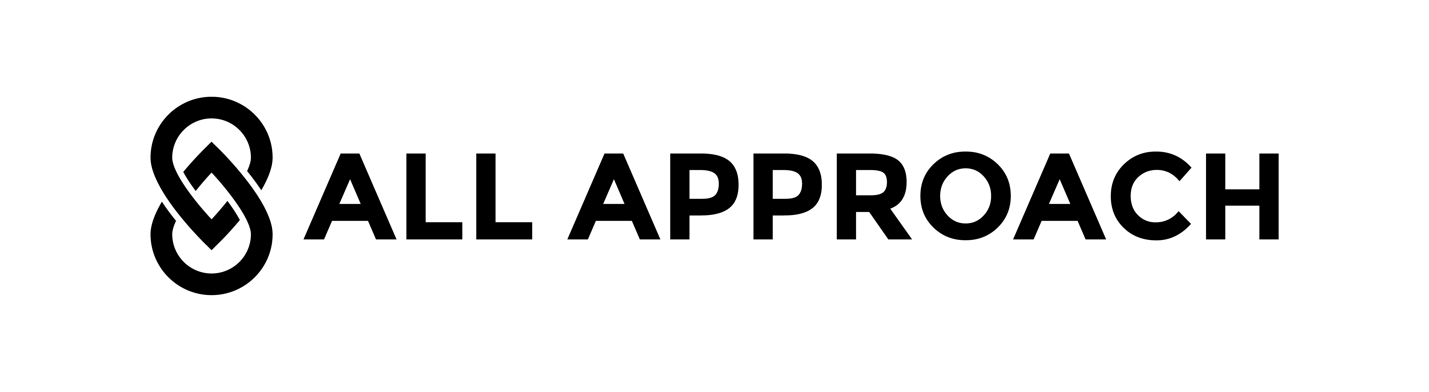 Client Onboarding Document – Social Media Welcome aboard! We are excited to get started. So that we can kick this off on the right foot, please fill out as much as possible below to the best of your ability.Google Drive Folder Access: Let’s rock it!!!Your Business NameCurrent Website URLWhat 3 web links are most important for people to see in your bio?Google Drive(link to your Google Drive folder - please make sure we have editing permissions) Social Media URLSFacebookInstagram LinkedIn TwitterOthers?Social Media Account Access Enter username and password for the following Social Media Profile accounts.Facebook InstagramTwitterLinkedIn Others?Your Brands Special SauceWhat makes your brand special/unique?Top Products/ServicesTarget Audience *Please list out potential customer personas, we will be running through testing rounds validating these individually Content  Do you currently have a content marketing plan in place? Are we developing a plan for your social media? Key CompetitorsPlease enter any competitor social media profiles that you like.Any No-No's with the brand we should be aware of?Content*Please add all logos, imagery, videos and any other assets you feel would help the campaigns inside the Google Drive folder (link provided at the top of document) ColorsAny specific colors you prefer on your website? If not we will use the colors from your logo.FontsAny specific font style you prefer on your website?Logos*Please add your preferred logo designs to your Google Drive or provide a link here.